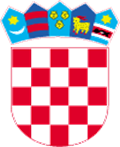 REPUBLIKA HRVATSKA                                                                                    VARAŽDINSKA ŽUPANIJAOPĆINA VIDOVECOpćinsko vijećeKLASA:  810-01/19-01/06                                                              URBROJ: 2186/10-01/1-19-02Vidovec, 20. prosinca 2019.Temeljem članka 17., stavka 1. Zakona o sustavu civilne zaštite („Narodne novine“, broj 82/15 i 118/18), članka 58. Pravilnika o nositeljima, sadržaju i postupcima izrade planskih dokumenata u civilnoj zaštiti te načinu informiranja javnosti u postupku njihovog donošenja („Narodne novine“, broj 49/17) te članka 31. Statuta Općine Vidovec („Službeni vjesnik Varaždinske županije“, broj 04/18), Općinsko vijeće Općine Vidovec na svojoj 20. sjednici, održanoj  dana 20. prosinca 2019. godine, donosiPLAN RAZVOJA sustava civilne  zaštite na području Općine Vidovec za 2020. godinus trogodišnjim financijskim učincimaUVODČlankom 17. stavak 1. Zakona o sustavu civilne zaštite („Narodne novine“, broj 82/15, 118/18) definirano je da predstavničko tijelo na prijedlog izvršnog tijela jedinica lokalne i područne (regionalne) samouprave u postupku donošenja proračuna razmatra i usvaja godišnju Analizu stanja i godišnji Plan razvoja sustava civilne zaštite s financijskim učincima za trogodišnje razdoblje te Smjernice za organizaciju i razvoj sustava koje se razmatraju i usvajaju svake četiri godine.Temeljem Smjernica za organizaciju i razvoj sustava civilne zaštite na području Općine Vidovec za vremensko razdoblje od 2017. do 2020. godine („Službeni vjesnik Varaždinske županije“, broj 72/16), donosi se Plan razvoja sustava civilne zaštite na području Općine Vidovec za 2020. godinu.PLANSKI DOKUMENTINastavno su navedeni planski dokumenti i odluke koje je potrebno izraditi u 2020. godini.Tablica 1. Popis planskih dokumenata i odluka za izradu u 2020. godiniVOĐENJE I AŽURIRANJE BAZE PODATAKA O PRIPADNICIMA, SPOSOBNOSTIMA I RESURSIMA OPERATIVNIH SNAGA SUSTAVA CIVILNE ZAŠTITEOpćina Vidovec sukladno Pravilniku o vođenju evidencije pripadnika operativnih snaga sustava civilne zaštite („Narodne novine“, broj 75/16), osigurava uvjete za vođenje i ažuriranje baze podataka o pripadnicima, sposobnostima i resursima operativnih snaga sustava civilne zaštite.Evidencija se ustrojava i kontinuirano ažurira za:članove Stožera civilne zaštite,povjerenike civilne zaštite i njihove zamjenike,koordinatore na lokaciji,pravne osobe od interesa za sustav civilne zaštite.Općina Vidovec dužna je podatke o vrstama i broju pripadnika operativnih snaga zaprimljene od strane operativnih snaga i podatke koje su u obvezi izraditi samostalno, dostaviti Varaždinskoj županiji.Nositelj i izrađivač: Općina VidovecRok dostave podataka: prema roku određenom od strane Varaždinske županijeKontakt podatke operativnih snaga sustava civilne zaštite Općine Vidovec (adrese, fiksni i mobilni telefonski brojevi) u planskim dokumentima potrebno je kontinuirano ažurirati.OPERATIVNE SNAGE SUSTAVA CIVILNE ZAŠTITESTOŽER CIVILNE ZAŠTITEStožer civilne zaštite Općine Vidovec osnovan je Odlukom općinskog načelnika o osnivanju i imenovanju načelnika, zamjenika načelnika i članova Stožera civilne zaštite Općine Vidovec („Službeni vjesnik Varaždinske županije“, broj 57/17). Sastoji se od načelnika Stožera, zamjenika načelnika Stožera te 8 članova. Stožer civilne zaštite Općine Vidovec potrebno je: upoznati s Planom djelovanja civilne zaštite Općine VidovecNositelj: Općina VidovecIzvršitelj: načelnik Stožera civilne zaštite i zamjenik načelnika Stožera civilne zaštiteRok:  lipanj 2020. godinePripremiti i održati vježbu operativnih snaga sustava civilne zaštiteNositelj: Općina VidovecIzvršitelj: Stožer civilne zaštite i operativne snage sustava civilne zaštite.Rok izvršenja: Prema Planu vježbi civilne zaštite za 2020. godinuZa članove Stožera civilne zaštite Općine Vidovec koji još nisu osposobljeni sukladno Zakonu o sustavu  civilne zaštite („Narodne novine“, broj 82/15 i 118/18) potrebno je provesti osposobljavanje.Nositelj: MUP – Ravnateljstvo civilne zaštite Rok izvršenja: U roku od godinu dana od imenovanjaOPERATIVNE SNAGE VATROGASTVA Na području Općine Vidovec djeluje Vatrogasna zajednica Općine Vidovec i pripadajuća dobrovoljna vatrogasna društva: Vidovec, Nedeljanec – Prekno i Tužno.DVD Vidovec Dobrovoljno vatrogasno društvo Vidovec u cilju spremnosti i brzog djelovanja u 2020. godini planira provoditi sljedeće aktivnosti: Susreti operativaca u svrhu uvježbavanjaVrijeme planiranih aktivnosti: 2 puta mjesečnoPredviđena sredstva: 300,00 kn mjesečnoOrganizacija i provedba javne vježbeVrijeme planiranih aktivnosti: svibanj 2020. godinePredviđena sredstva: 1.000,00 knSudjelovanje na javnim vježbama društava VZO VidovecVrijeme planiranih aktivnosti: tijekom 2020. godinePredviđena sredstva: 400,00 knPosjet školi i vrtiću u svrhu edukacijeVrijeme planiranih aktivnosti: travanj – svibanj 2020. godinePredviđena sredstva: 300,00Organizacija i provedba taktičkih vježbiVrijeme planiranih aktivnosti: tijekom 2020. godinePredviđena sredstva: 7.000,00Osposobljavanje članova za rad sa spravama za zaštitu dišnih organaVrijeme planiranih aktivnosti: tijekom 2020. godinePredviđena sredstva: 4.000,00 knOsposobljavanje članova za gašenje požara zatvorenih prostoraVrijeme planiranih aktivnosti: tijekom 2020. godinePredviđena sredstva: 6.000,00Oprema koja nedostaje, a bila bi nužna u provođenju mjera civilne zaštite:osobna zaštitna oprema za 8 operativaca,potopna pumpa – 2 kom,ljestve sastavljače,boca sa stlačenim zrakom 6 L – 4 kom, maske za zaštitu dišnih organa (maske povišenog tlaka) – 2 kom.DVD Nedeljanec – Prekno Dobrovoljno vatrogasno društvo Nedeljanec – Prekno u cilju spremnosti i brzog djelovanja u 2020. godini planira provoditi sljedeće aktivnosti: Osposobljavanje članova za vatrogasna zvanje i specijalnostiVrijeme planiranih aktivnosti: siječanj – ožujak 2020. godinePredviđena sredstva: 2.500,00 knObilazak objekata visoke požarne opasnosti, naselja Nedeljanec i PreknoVrijeme planiranih aktivnosti: svibanj 2020. godinePredviđena sredstva: 150,00 knPregled i ispitivanje funkcije javne hidrantske mreže, javnih vatrogasnih bunara i podzemne cisterne u naseljima Nedeljanec i PreknoVrijeme planiranih aktivnosti: svibanj – lipanj 2020. godinePredviđena sredstva: 200,00 knVježba evakuacije i spašavanja, Područna osnovna škola NedeljanecVrijeme planiranih aktivnosti: lipanj 2020. godinePredviđena sredstva: 300,00 knVježba Trgovački centar MEGAMARKET KITRO NedeljanecVrijeme planiranih aktivnosti: lipanj 2020. godinePredviđena sredstva: 2.800,00 knUpoznavanje opreme i vježbanje operativnih i ostalih članovaVrijeme planiranih aktivnosti: prvi petak u mjesecu tijekom 2020. godineOprema koja nedostaje, a bila bi nužna u provođenju mjera civilne zaštite:instaliranje doniranog sirenskog sustava na društvenom domu Nedeljanec za uzbunjivanje stanovnika naselja Nedeljanec i Prekno,interventna vatrogasna odijela, interventne vatrogasne čizme, interventne vatrogasne rukavice, interventne vatrogasne kacige, ostala osobna oprema za intervencije za min. 6 vatrogasaca,osobna oprema za intervencije kod poplavnih opasnosti.DVD TužnoDobrovoljno vatrogasno društvo Tužno u cilju spremnosti i brzog djelovanja u 2020. godini planira provoditi sljedeće aktivnosti: Osposobljavanje za zvanje vatrogasac Vrijeme planiranih aktivnosti:  siječanj 2020. godinaPredviđena sredstva: prema Proračunu Općine VidovecJavna pokazna vježbaVrijeme planiranih aktivnosti:  svibanj 2020. godinePredviđena sredstva: prema Proračunu Općine Vidovec Vježba evakuacije školeVrijeme planiranih aktivnosti:  kolovoz 2020. godinePredviđena sredstva: prema Proračunu Općine Vidovec Oprema koja nedostaje, a bila bi nužna u provođenju akcija civilne zaštite:motorna pila, prijenosna motorna pumpa, ručni alat (lopate, metle, sjekire),radne zaštitna oprema.GRADSKO DRUŠTVO CRVENOG KRIŽA VARAŽDINGradsko društvo Crvenog križa Varaždin u 2020. godini planira provoditi sljedeće aktivnosti:Sudjelovanje na javno pokaznim vježbama, vatrogasnim vježbama i internim vježbama za trening i pripremu, vježbama evakuacijeVrijeme planiranih aktivnosti: tijekom 2020. godine.Edukacija iz PP članova žurnih službiEdukacija zainteresiranog građanstva iz PPEdukacija odgojno-obrazovnih djelatnika osnovnih i srednjih školaVrijeme planiranih aktivnosti: tijekom 2020. godinePredviđena sredstva: 7.000,00 knNabava ostale opreme za slučaj katastrofa i velikih nesreća Vreće za spavanje – 10 kom	Predviđena sredstva: 4.000,00 knLežajevi sklopivi komplet (podložak, jastuk, deka) – 15 komPredviđena sredstva: 10.000,00 knOstala oprema u kojoj JLP(R)S sudjeluje u dijelu troška nabave (šatori s pripadajućom opremom, oprema za pripremu i distribuciju obroka)Predviđena sredstva: 10.000,00 knTroškovi uređivanja prostora za skladištenje materijalnih dobara i skladišne opremePredviđena sredstva: 10.000,00 knHRVATSKA GORSKA SLUŽBA SPAŠAVANJA – STANICA VARAŽDINHrvatska gorska služba spašavanja – Stanica Varaždin u cilju spremnosti za angažiranjem u provođenju mjera civilne zaštite u 2020. godini planira provoditi:Osnovni tečaj prve pomoći – 3 nova članaVrijeme planiranih aktivnosti:  3 danaPredviđena sredstva: 1.200,00 knTečaj ljetnih tehnika spašavanja – 3 članaVrijeme planiranih aktivnosti:  8 danaPredviđena sredstva: 1.200,00 knTečaj zimskih tehnika spašavanja – 3 članaVrijeme planiranih aktivnosti:  8 danaPredviđena sredstva: 1.200,00 knTečaj speleo tehnika spašavanja – 3 članaVrijeme planiranih aktivnosti:  9 danaPredviđena sredstva: 3.600,00 knTečaj za pilote bespilotnih sustava – 2 članaVrijeme planiranih aktivnosti:  3 danaPredviđena sredstva: 1.000,00 knTečaj digitalne kartografije – 4 članaVrijeme planiranih aktivnosti:  3 danaPredviđena sredstva: 1.400,00 knPokazne vježbe CZ Vrijeme planiranih aktivnosti:  prema najavama i potrebama JLS-aPotrebe HGSS  Stanice Varaždin radi povećanje operativnosti i učinkovitosti:adekvatan prostor za skladištenje opreme, održavanje sastanaka, održavanje internih edukacija, vježbi (trenutno u najmu DVD Biškupec – godišnja najamnina 12.000 kn).POVJERENICI CIVILNE ZAŠTITE I NJIHOVI ZAMJENICIOdlukom o imenovanju povjerenika civilne zaštite Općine Vidovec (KLASA: 810-01/17-01/10, URBROJ: 2186/10-02/1-17-01, od dana 27. studenog 2017. godine), imenovano je 17 povjerenika i 17 zamjenika povjerenika civilne zaštite za područje Općine Vidovec.Povjerenike civilne zaštite Općine Vidovec i njihove zamjenike potrebno je: upoznati s Planom djelovanja civilne zaštite Općine VidovecNositelj: Općina VidovecIzvršitelj: načelnik Stožera civilne zaštite i zamjenik načelnika Stožera civilne zaštiteRok:  lipanj 2020. godineIzvršiti osposobljavanje povjerenika civilne zaštite i njihovih zamjenikaNositelj: Općina VidovecIzvršitelj: MUP – Ravnateljstvo civilne zaštite ili ovlaštena ustanovaRok: tijekom 2020. godinePRAVNE OSOBE OD INTERESA ZA SUSTAV CIVILNE ZAŠTITEOdlukom o određivanju pravnih osoba od posebnog interesa za sustav civilne zaštite na području Općine Vidovec („Službeni vjesnik Varaždinske županije“, broj 43/18), određene su sljedeće pravne osobe s ciljem priprema i sudjelovanja u otklanjanju posljedica katastrofa i velikih nesreća: Gregur – Invest d.o.o., Varaždinska ulica 35, Cargovec,Desyre d.o.o., Poljska ulica 35, Nedeljanec,H-metal d.o.o., ulica Alojzije Stepinca 52, Krkanec,Udruga branitelja i veterana Domovinskog rata Općine Vidovec, Trg svetog Vida 9, Vidovec,Osnovna škola Vidovec, Školska ulica 4, Vidovec,Osnovna škola Tužno, Varaždinska ulica 16, Tužno,Područna škola Nedeljanec, Varaždinska ulica 108, Nedeljanec.Sukladno Pravilniku o nositeljima, sadržaju i postupcima izrade planskih dokumenata u civilnoj zaštite te načinu informiranja javnosti u postupku njihovog donošenja  („Narodne novine“ broj 49/17), pravne osobe koje su Odlukom Općinskog vijeća određene od interesa za sustav civilne zaštite dužne su izraditi Operativni plan civilne zaštite.Pravne osobe Operativnim planom razrađuju tko će provesti zadaće, kada, prije, za vrijeme ili neposredno nakon velike nesreće i katastrofe, s kojim resursima te tko je za organiziranje snaga i provođenja zadaća odgovoran.Nositelj: Općina VidovecIzvršitelj: Općinsko vijeće Općine Vidovec Rok izvršenja: 2020. godinaKOORDINATORI NA LOKACIJIOdlukom načelnika Stožera civilne zaštite o imenovanju koordinatora na lokaciji Općine Vidovec (KLASA: 810-01/18-01/06, URBROJ: 2186/10-02/2-18-01, od dana 10. rujna 2018. godine), imenovani su koordinatori na lokaciji koji će u slučaju velike nesreće i katastrofe koordinirati aktivnostima operativnih snaga sustava civilne zaštite na mjestu intervencije. Koordinatore na lokaciji Općine Vidovec potrebno je: upoznati s Planom djelovanja civilne zaštite Općine VidovecNositelj: Općina VidovecIzvršitelj: načelnik Stožera civilne zaštite i zamjenik načelnika Stožera civilne zaštiteRok:  lipanj 2020. godineSUSTAV UZBUNJIVANJA GRAĐANACilj: uspostava sustava uzbunjivanja. U organizaciji civilne zaštite na području Općine Vidovec, pored ostalih subjekata, telekomunikacijska podrška, odnosno sustav veza u kriznim situacijama, pokazao se vrlo bitnim čimbenikom kvalitetnog sustava civilne zaštite, stoga je potrebno:nastaviti rad na unaprjeđenju sustava uzbunjivanja stanovništva u slučaju velikih nesreća i katastrofa,provjeriti čujnost sirena na području Općine Vidovec.Izvršitelji: Operateri (vlasnici objekata s opasnim tvarima), MUP, Dobrovoljna vatrogasna društva i Općina Vidovec.FINANCIRANJE SUSTAVA CIVILNE ZAŠTITECilj: racionalno, funkcionalno i učinkovito djelovanje sustava civilne zaštite. Prema Zakonu o sustavu civilne zaštite („Narodne novine“, broj 82/15, 118/18), izvršno tijelo jedinice lokalne samouprave odgovorno je za osnivanje, razvoj i financiranje, opremanje, osposobljavanje  i uvježbavanje operativnih snaga. Prema tome, u proračunu Općine Vidovec za 2020. godinu, u skladu s ostalim posebnim propisima, implementirati će se sljedeće stavke:Tablica 2. Financijska sredstva predviđena za provođenja zadaća civilne zaštite za trogodišnje razdobljeZAKLJUČAKDonošenjem Zakona o sustavu civilne zaštite („Narodne novine“, broj 82/15, 118/18) i zakonskih akata proizlaze zadaće i okvirna dinamika provođenja poslova u sustavu civilne zaštite Općine Vidovec.U 2020. godini pokazuje se potrebnim nastaviti aktivni rad u usklađenju i unaprjeđenju sustava civilne zaštite Općine Vidovec i to posebice sljedećim aktivnostima: ažuriranje postojećih planskih dokumenata, osposobljavanjem i opremanjem operativnih snaga sustava civilne zaštite,ažuriranjem podataka o operativnim snagama u sustavu civilne zaštite,osiguravanjem planiranih proračunskih sredstva za organizaciju i razvoj sustava civilne zaštite.OPĆINSKO VIJEĆE OPĆINE VIDOVECPredsjednik Zdravko PizekNAZIV DOKUMENTANOSITELJ IZRADEIZRAĐIVAČROK IZRADEDONOSIPlan vježbi civilne zaštite Općine Vidovec za 2020. godinuOpćinski načelnikOpćina Vidovecsiječanj 2020.Općinski načelnikIzrada elaborata za vježbu civilne zaštiteStožer civilne zaštiteUpravljačka skupina30 dana prije održavanja vježbe Općinski načelnikSmjernice za organizaciju i razvoj sustava civilne zaštiteOpćinski načelnikOpćina Vidovecprosinac 2020.Općinsko vijećeAžuriranje Plana djelovanja civilne zaštite Općine VidovecOpćinski načelnikOpćina Vidovecprosinac 2020.Općinski načelnikNOSITELJ KORIŠTENJA FINANCIJSKIH SREDSTAVA IZ PRORAČUNA VISINA PLANIRANIH SREDSTAVA ZA 2020. GODINU S PROJEKCIJOM ZA 2021. I 2022. GODINU u knVISINA PLANIRANIH SREDSTAVA ZA 2020. GODINU S PROJEKCIJOM ZA 2021. I 2022. GODINU u knVISINA PLANIRANIH SREDSTAVA ZA 2020. GODINU S PROJEKCIJOM ZA 2021. I 2022. GODINU u knNOSITELJ KORIŠTENJA FINANCIJSKIH SREDSTAVA IZ PRORAČUNA 2020.2021.2022.Vatrogastvo333.400,00 346.000,00346.000,00GDCK Varaždin64.500,0060.000,0060.000,00HGSS – Stanica Varaždin2.000,002.000,002.000,00Udruge 20.000,0020.000,0020.000,00Civilna zaštita10.000,002.000,002.000,00UKUPNO429.900,00430.000,00430.000,00